Učenci 9. razreda Osnovne šole Velika NedeljaVas vabimo na ogledGLEDALIŠKO – GLASBENO – PLESNE PREDSTAVE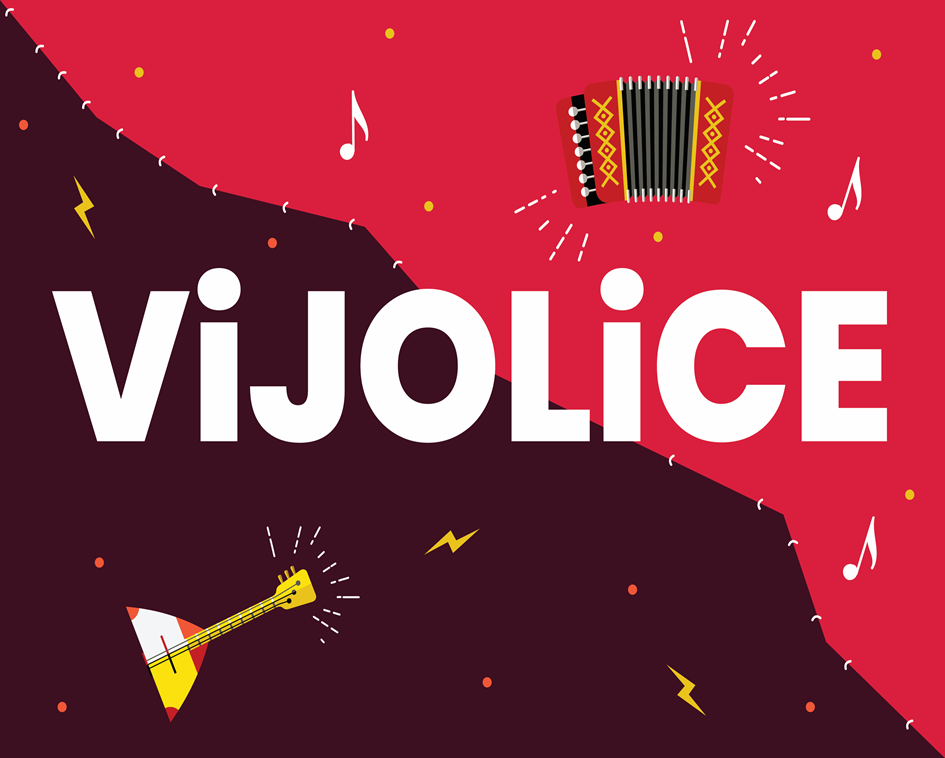 Kulturni dom VELIKA NEDELJAPETEK, 6. 3. 2020, ob 1800SOBOTA, 7. 3. 2020, ob 1800Učenci 9.a razreda OŠ Velika Nedelja smo pripravili gledališko – glasbeno – plesno  predstavo Vijolice. Predstavo je napisal in zrežiral naš sorazrednik Anton Žumbar. Pri delu z nami mu je pomagal tudi razrednik Jernej Bezjak.VSTOPNINE NI!Zbirali bomo namreč PROSTOVOLJNE PRISPEVKE, s katerimi nam boste pomagali pri organizaciji zaključnega izleta in valete.S svojim obiskom boste pomagali nam, sebi pa boste polepšali popoldne.VLJUDNO VABLJENI!